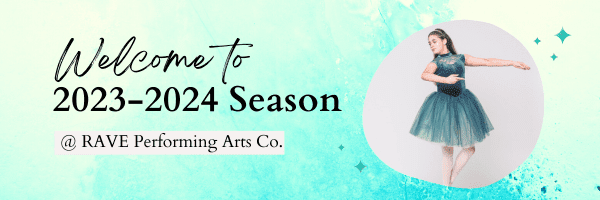 Welcome RAVE Families to our 9th Seasonat RAVE Performing Arts CompanyWe are so excited to have the studio bustling with eager students again for the new school year! We are so eager to start the new season ON MONDAY, AUGUST 21ST and continue our mission of education in the arts of dance and theatre in a positive, welcoming, and encouraging environment, led by qualified experienced teachers. We know (now) that Monday night is also "Meet the Wildcats" for our Central students, but even with a number of kids being out, we're still going to kick things off Monday with our awesome new classes!Our goal each year at RAVE is to maintain our curriculum of teaching technique, fundamentals, history, vocabulary, artistry, and self-expression through the performing arts, while helping our students to grow into their own as young performers. At the beginning of each dance season, we have a lot to go over so bear with us :) We are sure many of our new families have loads of questions so we want to help cover everything we can think of before we begin our new season, So here we go…COMMUNICATIONWe send out all important information via e-mail. Each month we send out a monthly newsletter with all the updates and goings-on that we want our families in the loop about. In addition, in the busier months or in the event of a closure we send out multiple emails, so please DO NOT UNSUBSCRIBE from our e-mailing list. If you are not getting our e-mails, we must not have your best e-mail on file or our e-mails are sneaking into a subfolder (often the UPDATES folder), so please make sure you are getting our Newsletters in your Inbox.Every time we send out an e-mail to you all we will also upload that information onto our website under the Announcements Tab. So, save www.raveperformingartsco.com to your browser, so you can regularly check it. Not only is the website good for getting important information about our studio, but you can also access your online account portal as well.We're social! We also have a Facebook Page and an Instagram. Many quick updates and reminders get posted on our social media, especially about weather closures, so if you have social media please go like and follow us.SCHEDULE & CALENDARWe have made some updates to our studio Calendar. To check that and double check fall class times CLICK HERE. For studio closures, we close for major holidays, or long weekend holidays. For example, we will be closed on Labor Day as it is part of a 4-day weekend, and we know many families travel and go out of town. We do not close for in-service days or stand-alone one day holidays happening within a particular school system, with the exception of Trick or Treat.SHOES & DANCEWEARIf you need help figuring out what your dancer needs to wear for class, please see our website Dress Code page for some help - CLICK HEREIf you click the Dress Code button on the page, you will get picture examples of what your dancer needs. If your dancer doesn’t have everything, they need the first week, it’s not a problem. You can shop our studio store when you come in, or check with the following dancewear stores - Top Toe Dancewear on O’Neal or Hannah’s Dancewear in Denham on RangeIf you pre-ordered anything during our summer store sale, we will have everything in for the start of classes, pre-orders will be reserved behind the front desk, just speak with our desk attendant.WHO'S WHO OF RAVEIf you are new to us, here’s a little bit about who you will be seeing around:Owner - The owner's name is Rachel, or "Miss" Rachel as the students call her. If you came to one of our open houses, or have been e-mailing that is who you have spoken with (and who is currently typing this in third person lol)Admin Assistant - Helping Mrs. Rachel with your Parent Portals, studio events, and other random things around the studio is her mom, Barbara Vierck. She's excited to continue to pop in on occasion and interact with the RAVE Families when she's around.Office Staff – This season, we will have two main office attendants. Alaura, one of our teachers, works the desk some during the week. In addition, we will have a new office attendant joining us this season, Ms. Kendall’s mom Mrs. Toni! Mrs. Toni is so excited to get started at RAVE and get to know studio families. As a retired early childhood educator and "veteran dance mom extraordinaire," we know she will be a wonderful addition to our studio family.A reminder of our office hours: Staff is typically not present at the studio when classes are not in session. Please keep that in mind. Sometimes we receive a lot of missed calls during daytime hours. Those phone calls will not be returned until the evening when classes are in session, and if our staff cannot that evening, we will do our best to return calls the following evening Mondays through Thursdays. If you need to get in touch with someone, E-mail or Facebook are always the best means of communication instead of the phone. Phone should really only be for families needing to notify of an absence.Faculty – We are so proud of our accomplished teaching faculty at RAVE, you can check out their bios by clicking on their pictures HERE You can find out who is teaching each class through your Parent Portal. Returning we have Chelsea Morgan, Cassandra Soniat-Boyd, Kendall Keating, Madolyn Brumfield, Madison Ingrassia, Alaura Cervini, and of course Mrs. Rachel. New to our RAVE staff, but not new to many of our studio families, we are welcoming Stephanie Faucette to our staff. She formerly owned The Coda dance studio, that eventually became RAVE! We are so excited she will be joining us this season in our Ballet program.ADDITIONAL REMINDERSPlease make sure students arrive dressed for class and make sure they use the bathroom before arriving. Our bathrooms are in the back of the studio, and when someone goes to it, they interrupt a class. Being that's the case, our bathrooms are for emergency use only, and we ask all parents to make sure your student goes before arriving to limit interruptions.Students should bring their own water to class as there is no fountain at the studio.No food or snacks are allowed unless a student will be at the studio for longer than 2 hours.No beverages are allowed other than water.Any parents wanting to observe may sit in our lobby waiting area and view one of our TV monitors.New this season – Tractor Supply just opened in our shopping center. We know many parents find this exciting and convenient, but we do want to notify everyone that our parking lot, that was already pretty busy during our early afternoon times, is a little busier now. We are also next to a CrossFit facility, that has people working out and running in the parking lot during peak hours as well. We are working to try to set up a student drop off zone, if possible, but in the meantime, be alert and vigilant in the parking lot, and patient. You may have to park further away and walk your student in. We will not allow young students to walk to their car unaccompanied unless the car is directly in view from the studio lobby. Their safety is top priority for us!FINAL CHECK-LISTMake sure you have set up your Parent Portal login (powered by Jackrabbit)Make sure you have paid your registration fee and first month’s tuition before your dancer’s first class. Tuition is being added to your portal this week and will all be posted by Monday classes. (Tuition is billed monthly at the start of the month. You can pay online through your parent portal or in studio via check (written to RAVE Performing Arts) or cash (in an envelope with student's name on it)Please double check our studio Policies and Tuition Fees. They can be found HEREMake sure you have all of the shoes and dancewear ready for your dancer.Do you want to be on auto-draft? E-mail raveperformingarts@gmail.com with Subject: AUTO DRAFT YES, and the student's name in the body of the e-mail. Each year we clean out our auto-draft list, so if you were on it last year, we need you to e-mail us that you want to be on it again this year.Whew, we know that was a lot of info, and some of you may still have some questions, NO WORRIES! Mrs. Rachel is staying on top of her e-mail leading up to the start of classes so she can help answer any questions you have. You can e-mail her anytime at raveperformingarts@gmail.com. We again want to express our excitement to have you all with us this season! Let us know if you have any questions. We're so excited!Sincerely,Rachel Vierck-AmieOwner/Artistic DirectorRAVE Performing Arts Co.www.raveperformingartsco.com